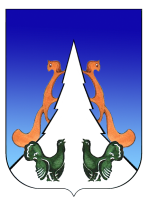 Ханты-Мансийский автономный округ – ЮграСоветский районгородское поселение АгиришА Д М И Н И С Т Р А Ц И Я628245, Ханты-Мансийский автономный округ-Югра, телефон:(34675) 41233Тюменской области, Советский районп. Агириш ул. Винницкая 16факс: (34675) 41233 						эл.адрес: agirish@sovrnhmao.ru                     ПОСТАНОВЛЕНИЕ «18» января 2023 г. 		                                                                                  № 16Об утверждении прогнозного плана (программы)Приватизации муниципального имущества городского поселения Агириш на 2023 год и на плановый период 2024 и 2025 годовВ соответствии с Федеральным законом от 06.10.2003 № 131-ФЗ «Об общих принципах организации местного самоуправления в Российской Федерации», в соответствии с Федеральным законом от 21.12.2001 № 178-ФЗ «О приватизации государственного и муниципального имущества», Постановлением Правительства РФ от 26.12.2005 № 806 «Об утверждении Правил разработки прогнозных планов (программ) приватизации государственного и муниципального имущества и внесении изменений в Правила подготовки и принятия решений об условиях приватизации федерального имущества», Уставом городского поселения Агириш, Решением Совета депутатов городского поселения Агириш от 25.02.2011 № 148 «Об утверждении Положения о порядке управления и распоряжения имуществом, находящимся в муниципальной собственности городского поселения Агириш1. Утвердить прогнозной план (программу) приватизации муниципального имущества городского поселения Агириш на 2023 год и на плановый период 2024 и 2025 годов (приложение).2. Разместить настоящее постановление на официальном сайте Российской Федерации для размещения информации о проведении торгов www.torgi.gov.ru и на официальном сайте городского поселения Агириш.3. Настоящее постановление вступает в силу с момента подписания.4. Контроль за исполнением настоящего постановления оставляю за заместителем главы городского поселения Агириш.Глава городского поселения Агириш                                                         Крицына Г.А.Приложение к постановлению от «18» января 2023 г. № 16Прогнозной план (программа) приватизации муниципального имущества городского поселения Агириш на 2023 год и на плановый период 2024 и 2025 годов (далее программа приватизации).Таблица 1Прогноз объемов поступлений в бюджет городского поселения Агириш в результате исполнения программы приватизации.Таблица 2№ п/пНаименование, характеристика объектаАдрес объектаПлощадь/протяженностьСпособ приватизацииСрок приватизацииНедвижимое имуществоНедвижимое имуществоНедвижимое имуществоНедвижимое имуществоНедвижимое имуществоНедвижимое имущество1Объект незавершенного строительстваХанты-Мансийский автономный округ – Югра, Советский район, пгт. Агириш, промышленная зона1370,5 кв.м.аукцион2023 год№ п/пНаименование, характеристика объектаОжидаемое поступление средств, тыс. руб.1Доходы от реализации недвижимого имущества495,808